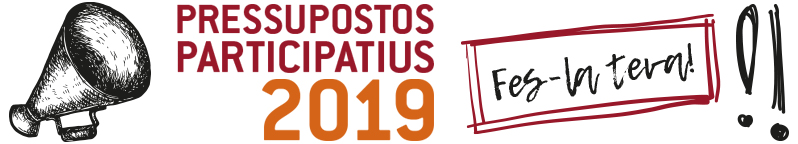 FORMULARI DE PROPOSTESEt vols convertir en arquitecte del futur del teu propi municipi? T’agradaria proposar idees i activitats per millorar la vida del poble? Anem a fer un municipi on tothom s’hi sentí còmode! El procés de pressuposts participatius és una eina que permet precisament recollir les demandes de la gent, valorar-les i votar les que siguin viables...pensa en el que t’agradaria....i fes-te teva la proposta que enviïs! Més informació al web www.sencelles.cat NomCognomDniCorreu electrònicTelèfonAssociació o col·lectiu que representa:Títol de la proposta:Descrigui la proposta (què voldria proposar? De quin tema? Per quant i on ho faria? (anoti quanta més informació possible per poder valorar bé la proposta)Justifiqui la necessitat de la proposta (què és vol aconseguir?)Àmbit territorial (indicar  nucli de població)Anoti un pressupost estimat en cas que ho sàpigaD’altres comentaris i/o observacions a tenir en compte